İÇİNDEKİLERGİRİŞKurum İç Değerlendirme Raporu (KİDR); kurumun yıllık iç değerlendirme süreçlerini izlemek ve beş yıl içinde en az bir defa gerçekleştirilecek dış değerlendirme sürecinde esas alınmak üzere, kurum tarafından her yıl hazırlanan bir rapordur. KİDR’nin amacı, Sosyal Bilimler Meslek Yüksekokulunun güçlü ve gelişmeye açık yönlerinin ortaya çıkarılmasına ve iyileştirme süreçlerine katkı sağlamaktır. Bunun yanında paydaşlarla iletişim ve işbirliği, öz değerlendirme çalışmaları, kalite güvencesi kültürünün yaygınlaştırılması ve içselleştirilmesi amaçlarını taşımaktadır. Raporun hazırlık süreci, Kurumun Dış Değerlendirme Programından en üst düzeyde fayda görmesini sağlayan önemli fırsatlardan biri olarak görülmektedir. İç değerlendirme raporunun hazırlama sürecinin kuruma katkısının arttırılması amacıyla çalışmalarda kapsayıcılık ve katılımcılığın sağlanmasına özen gösterilmiştir. Süreç yönetimi yaklaşımıyla bölüm başkanları, dekan yardımcıları ve idari personel içerisinde ekipler oluşturularak, Kurum İç Değerlendirme Raporu Hazırlama Kılavuzunda verilen alt başlıklar ayrıntılı olarak çalışılmıştır. Şimdiye kadar yaptığımız değerlendirmelerden, her kamu kurumunda karşılaşılabilecek birtakım sorun ve sıkıntılar haricinde bir önceki yıla göre, 2020 yılında eğitim-öğretim sürecinin uzaktan yapılması nedeniyle kıyaslama yapılamamaktadır. Aynı özveri ve çalışma şevkiyle bir sonraki yıl daha verimli bir tablo çizmek azmindeyiz. Mevcut durumda emeği geçen Meslek Yüksekokulumuz akademik ve idari personeline teşekkür eder, saygılar sunarım.        					                                         Dr. Öğr. Üyesi Hayrettin ŞAHİN						                                                     Müdür1. KURUM HAKKINDA BİLGİLER23 Temmuz 2015 tarihli ve 29423 sayılı Resmi Gazetede yayımlanarak yürürlüğe giren Yükseköğretim Kalite Güvencesi Yönetmeliği’nin ilgili maddeleri gereğince Kırşehir Ahi Evran Üniversitesi Sosyal Bilimler Meslek Yüksekokulu Kalite Komisyonu kurulmuştur.Yapılanmaya ve gelişmeye devam etmekte olan Meslek Yüksekokulumuz, eğitim kalitesini arttırmak amacıyla çağın tüm teknolojik gelişmelerine paralel, ulusal ve uluslararası alanda bilgi iletişim bağlantılı çalışmalarını sürdürmektedir.1.1 İletişim BilgileriAhi Evran Üniversitesi Sosyal Bilimler Meslek Yüksekokulu MüdürlüğüTel: 0386 280 47 46e-posta: sbmyo@ahievran.edu.tragokbel@ahievran.edu.trMerkez Yerleşkesi 40100 Merkez/KIRŞEHİRBirim Kalite Yetkilisi: Dr. Öğr. Üyesi Hayrettin ŞAHİN (Yüksekokul Müdürü) e- posta : hayrettin.sahin@ahievran.edu.tragokbel@ahievran.edu.trBirim Kalite Temsilcisi: Öğr. Gör. Vahit ÖZDEMİR (Müdür Yardımcısı)Tel: 0386 280 32 05e-posta: vahitozdemir@ahievran.edu.trsbayar@ahievran.edu.tr1.2. Tarihsel Gelişimi Ahi Evran Üniversitesi Meslek Yüksekokulu, 1976 yılında Milli Eğitim Bakanlığı Yaygın Yükseköğretim Kurulu Örgün Yükseköğretim Dairesine bağlı olarak eğitim öğretime açılmıştır. Yüksekokulumuz 1982 yılında 2809 Sayılı Yükseköğretim Kurumları Teşkilatı hakkında 41 Sayılı Kanun Hükmünde Kararname’nin değiştirilerek kabulüne dair kanunla kurulmuş bulunan Gazi Üniversitesi’ne bağlanmıştır. 17.03.2006 tarih ve 76111 sayılı Resmi Gazetede yayımlanarak yürürlüğe giren 5467 Sayılı Kanunla 2809 sayılı Yükseköğretim Kurumları Teşkilat Kanuna eklenen yeni ek maddeyle Ahi Evran Üniversitesi’ne bağlanmıştır. Meslek Yüksekokulumuz 20.02.2014 tarihinde Sosyal Bilimler Meslek Yüksekokulu ve Teknik Bilimler Meslek Yüksekokulu olarak ikiye ayrılmıştır. Yüksekokulumuz 20.02.2014 tarihinden itibaren Sosyal Bilimler Meslek Yüksekokulu kimliğine kavuşmuştur. Sosyal Bilimler Meslek Yüksekokulu bölgenin en modern ve en donanımlı yüksekokullarından birisidir. Yüksekokulumuz bünyesinde;3 adet 40’ar öğrenci kapasiteli bilgisayar laboratuvarı1 adet stüdyo1 adet konferans salonu1 adet depo23 adet öğrenci dersliği17 adet öğretim görevlisi odası bulunmaktadır.	Akademik personel niteliği bakımından Yüksekokulumuzda 1 Profesör, 2 Doktor Öğretim Üyesi, 29 Öğretim Görevlisi olmak üzere toplam 32 öğretim elemanı görev yapmaktadır. Meslek Yüksekokulumuzun en önemli amacı bölgenin ihtiyaçları doğrultusunda bölümler açarak eğitim öğretim faaliyetlerine devam etmektir. Bu anlayışa sahip Meslek Yüksekokulumuzda 8 bölüm ve 9 program bulunmaktadır.1.3. Misyon, Vizyon, Değerler ve HedeflerMisyonMisyonumuz; mesleki nitelikleri yüksek, öğrenmeyi öğrenmiş, katılımcı,  etik değerlere bağlı, sosyal yönden gelişmiş, girişimci ve yenilikçi bir eğitim anlayışına sahip bireyler yetiştirmeyi; bilgiyi üretip paylaşarak yaşam boyu eğitim sürecine katkıda bulunmayı görev edinmektir.Vizyon      Hedeflediği yüksek kalite standartlarıyla mesleki eğitim-öğretimde mezunlarına uygulama becerisi kazandıran, iletişime ve yeniliğe açık, özgün bir ön lisans eğitimi sunan Meslek Yüksekokulu olmaktır.DeğerlerKırşehir Ahi Evran Üniversitesi Sosyal Bilimler Meslek Yüksekokulu Cumhuriyetin temel ilkelerini esas alarak;- Demokrasiye inanan, Atatürkçü,- Akademi etiğinin gerektirdiği değerlere sahip,- Bilimsel kaliteden ödün vermeyen ve sürekli gelişmeyi destekleyen,- Çalışanların memnuniyetini sağlayan ve mensubu olmakla gurur duyulan,- Öğrencilerin memnuniyetini sağlayan ve mezunu olmakla gurur duyulan,- Sanat evrenseldir ilkesini benimseyen,- Sosyal sorumluluğun bilincinde olan,- Tarihi ve kültürel değerlere sahip çıkan,- Akıl, ilim ve ahlak ekseninde ahilik ilkelerini benimseyen,- Bilimi kılavuz alan, - Yeniliğe ve gelişime açık, çözüm odaklı, - Adil, şeffaf, hesap verebilir ve katılımcı yönetim anlayışına sahip olan,- Görev ve sorumluluk bilincini aşılayan,- Kalite ve verimliliği ilke edinen,- Etkili iletişimi önceleyen,- İnsan odaklı ve toplumsal duyarlılığı olan, - Farklılıkları zenginlik olarak kabul eden, hoşgörülü ve özgürlükçü,- İşbirliğini ve dayanışmayı teşvik eden, rekabete açık,- Etik bilinçlenmeye önem veren,- Çevreye duyarlı olan, bir Fakültedir.Hedefler- Kurum kimliğini ve kültürünü geliştirmek, - Bölgesel ve ulusal kalkınmaya katkıda bulunmak, - Eğitim-öğretimde kaliteyi gözetmek, - İş hayatında tercih edilen öğrenciler yetiştirmek, - Üniversitenin kaynaklarını geliştirmek, - Kültürel ve sosyal faaliyetleri ilerletmek, - Açık ve şeffaf yönetişim modelleri uygulamak, - Ürün ve hizmetlerin geliştirilmesinde paydaşların çıkarlarını gözetmek, - Akademik özgürlüğü genişletici uygulamaları benimsemek, - Esnek, gelişime açık ve toplumla özdeşleşen projeler geliştirmektir. Üniversitemizin politikaları Meslek Yüksekokulumuz tarafından benimsenmekte ve uygulanmaktadır.KALİTE GÜVENCESİ SİSTEMİ   (38 Puan)EĞİTİM VE ÖĞRETİM               (66 Puan)ARAŞTIRMA VE GELİŞTİRME   (8 Puan)TOPLUMSAL KATKI                  (15 Puan)YÖNETİM SİSTEMİ                    (37 Puan)A. KALİTE GÜVENCESİ SİSTEMİA.1. Misyon ve Stratejik AmaçlarA.1.1. Misyon, vizyon, stratejik amaç ve hedeflerMeslek Yüksekokulumuzun misyon ve vizyonu, Üniversitemizin misyon ve vizyonuna yönelik olarak belirlenmiştir. Üniversitenin misyonu ve vizyonu doğrultusunda belirlenen stratejik amaçlar ve hedeflerini gerçekleştirmeye yönelik olarak, Yüksekokulumuz faaliyet planları ve performans hedefleri geniş bir katılımla belirlenmektedir. Belirlenen amaç ve hedeflere ulaşılma durumu, Yüksekokulumuz Kalite Komisyonu tarafından izlenmekte ve değerlendirilmektedir.Misyon ve vizyonumuz doğrultusunda, belirlenen amaçlara ulaşmada yardımcı olan en önemli faktör Süreç Yönetim Sistemidir. Yüksekokulumuz, Eğitim-Öğretimi Yönetmek ve Toplumsal Katkıyı Yönetmek üst süreçlerinin performans parametre hedeflerine yönelik yapılan faaliyetler ile misyon, vizyona yönelik, stratejik amaç ve hedeflerini gerçekleştirmektedir.Misyon, vizyon, stratejik amaç ve hedeflerimiz, bunlara yönelik faaliyet planları, performans hedefleri ile bunlara yönelik gerçekleşmeler, toplantılar, internet sayfamızda paydaşlarımız ile paylaşılmaktadır.Olgunluk düzeyi: 4KanıtlarÜniversite Stratejik planı Stratejik hedefler Performans raporları Uygulanan anketler (Öğrenci/Paydaş/Çalışan Memnuniyet Anketleri)A.1.2. Kalite güvencesi, eğitim öğretim, araştırma geliştirme, toplumsal katkı ve yönetim sistemi politikaları Meslek Yüksekokulumuz, Üniversitemizin kalite güvence, eğitim öğretim, araştırma geliştirme, toplumsal katkı, uluslararasılaşma, bilgi güvenliği ve insan kaynakları politikalarına yönelik faaliyetlerini sürdürmektedir. Politikaların gerçekleşmesine yönelik olarak, birim faaliyet planları ve süreç performans hedefleri belirlenmekte ve uygulanmaktadır. Politikaların, misyon ve vizyona yönelik belirlenmesine rağmen, birbirleri ile olan ilişkileri ile ilgili bir sistem henüz oluşturulamamıştır.Olgunluk düzeyi: 2KanıtlarPolitika belgeleri Politika belgelerinin web sayfasından paylaşıldığına ilişkin göstergeler A.1.3. Kurumsal performans yönetimiÜniversitemizin kalite yönetim sistemleri kapsamında, stratejik plan performans göstergeleri, Kalite Komisyonu bağlı alt komisyonlar aracılığıyla, stratejik planımızla uyumlu olarak izlemesi gereken tanımlı performans göstergeleri ile amaç ve hedeflerin gerçekleşme sonuçlarının belirli bir sıklıkla izlenmesi ve değerlendirilmesi yapılmaktadır.  Değerlendirmede, devam eden ya da tamamlanmış faaliyetlerin amaç ve hedeflere ulaşmayı ne ölçüde sağladığı ve karar alma sürecine ne ölçüde katkıda bulunduğu belirlenmektedir. İzleme ve değerlendirme sonucunda gerekli görülen durumlarda iyileştirme kararı verilmektedir. İzleme ve iyileştirmeye yönelik olarak iç değerlendirmeler ve yönetimi gözden geçirme süreçleri etkin olarak uygulanmaktadır.Üniversitemizin izlediği performans göstergeleri içerisinde yer alan, süreç performans göstergeleri anahtar performans göstergeleri olarak tanımlanmış ve bu göstergeler kalite yönetim sistemimizin gözden geçirme ortamlarında, iç değerlendirmeler, yönetimi gözden geçirme toplantıları, danışman değerlendirmeleri gibi ile süreç yönetim komisyonunda izlemektedir.Olgunluk düzeyi: 4KanıtlarPerformans göstergeleri (Stratejik Plan/Süreç/Faaliyet Planı Performans Parametreleri)Anahtar performans göstergeleri Performans göstergelerinin birimler ve kurum ölçeğinde gerçekleşme düzeyi (Stratejik Plan/Süreç/Faaliyet Planı Performans gerçekleşme sonuçları)Yıllık raporlarda performans göstergelerine ilişkin bulgular (Yönetimi gözden geçirme/iç tetkik raporları)Performans programı raporu İyileştirme uygulamaları (Gerçekleşme sonuçlarına yönelik yapılan iyileştirmeler)A.2. İç Kalite GüvencesiA.2.1. Kalite KomisyonuYüksekokulumuz müdürü, müdür yardımcısı ve sekiz bölüm başkanlığı kalite üyesi, yüksekokul sekreteri ve bir adet idari personel birim kalite komisyonumuzda yer almaktadır. Birim kalite komisyonumuzda, her bir üyenin süreç yönetimi, risk yönetimi, faaliyet planı, anket değerlendirmeler, iyileştirme çalışmalarından sorumlu olarak yetki, görev ve sorumlulukları tanımlanmaktır. Yılda altı kez planlı olarak toplanan kalite komisyonumuzda, kalite güvence sistemimiz ile ilgili faaliyetlerin izlenmesi, değerlendirilmesi ve sonuçlara göre iyileştirmeler yapılmaktadır.Olgunluk düzeyi 4KanıtlarKalite Komisyonu Çalışma Usul ve EsaslarıKalite Komisyonunun organizasyon yapısı, üye dağılımı ve birimlerin temsil edilmesi şekliBirim düzeyinde kalite yapılanmaları ve çalışma grupları (KİDR çalışma grupları)Kalite Komisyonu çalışmalarına kurum iç ve dış paydaşlarının katılımını gösteren kanıtlar (Toplantılar, anketler)A.2.2. İç kalite güvencesi mekanizmaları (PUKÖ çevrimleri, takvim, birimlerin yapısı)Yüksekokulumuzun tüm yönetim süreçlerinde, Planla-Uygula-Kontrol Et-Önlem Al (PUKÖ) döngüsü etkin olarak sağlanmaktadır. Stratejik planlama süreci ile başlayan planlama boyutu, yıllık hedeflere yönelik faaliyet planları, süreç performans ve risklerin giderilmesine yönelik faaliyet planlarıyla oluşturulmaktadır. Uygulama boyutu ise tüm planların bölüm ve bireysel hedeflere kadar indirgenerek gerçekleştirilmektedir. Kontrol etme boyutu, uygulamaların aylık birim/bölüm kalite komisyonlarında değerlendirme, ilk altı aylık ve yıllık gözden geçirmeler, yılda iki kez yapılan ve tüm birimleri kapsayan iç değerlendirmeler, anketler, yönetimi gözden geçirme toplantısı ve memnuniyet yönetim sistemine gelen geri bildirimler ile yapılmaktadır. Önlem alma boyutu ise gözden geçirme sonuçlarına göre gelişmeye açık yanlara yönelik yapılan iyileştirme çalışmaları ile sağlanmaktadır. Tüm iyileştirme çalışmalarının, BYBS üzerinden izlenmesi ve değerlendirilmesi yapılmaktadır. İyileştirme planları, birim internet sayfasından paydaşlarımız ile paylaşılmaktadır. PUKÖ döngüsünün tamamlanma düzeyi her birim bazında değerlendirilmekte ve sonuçları kalite koordinatörlüğüne gönderilmektedir.Olgunluk düzeyi 3KanıtlarSüreç, Faaliyet Planı, Risk Yönetimi performans izleme sonuçlarıBirim iç değerlendirme raporuPeriyodik bilgilendirme ve tanıtım toplantılarıGeri bildirim yöntemleri (Anketler, toplantılar, memnuniyet yönetim sistemi)Paydaş toplantı tutanaklarıA.2.3. Liderlik ve kalite güvencesi kültürüMüdürümüz, müdür yardımcımız, yüksekokul sekreterimiz ve bölüm başkanlarımız birim kalite komisyonu’nda görev alarak sürece liderlik yaklaşımlarını göstermektedirler. Kalite yönetim sistemi içerisinde, stratejik yönetim doğrultusunda amaç ve hedeflerin belirlenmesi, hedef birlikteliğinin sağlanması ve tüm çalışanlara yayılımı, birim kalite komisyonumuzda sağlanmaktadır. Yeni başlayan öğrencilerimize uygulanan oryantasyon etkinlikleri kapsamında, kalite yönetim sistemi eğitimleri de verilmektedir. Olgunluk düzeyi 2KanıtlarKurumdaki kalite kültürünü ölçmek ve izlemek için kullanılan yöntemler ile kültürü geliştirmek için yapılan uygulamalar (İyileştirme raporu)Paydaş katılımına ilişkin belgelerA.3. Paydaş KatılımıA.3.1. İç ve dış paydaşların kalite güvencesi, eğitim ve öğretim, araştırma ve geliştirme, yönetim ve uluslararasılaşma süreçlerine katılımıİç paydaşlarının karar alma ve iyileştirme süreçlerine katılımı, öğrenci temsilcilerinin yönetim kurulu ve kalite komisyonlarına katılımı, memnuniyet sistemimiz içerisinde geri bildirim almaya yönelik araçlar, öğrenci buluşmaları ve öğrenci memnuniyet anketleri ile sağlanmaktadır. Çalışanlarımızın katılımı ise birim kalite komisyon üyelikleri, alt komisyon üyelikleri, çalışma grupları, memnuniyet sistemimiz içerisinde geri bildirim almaya yönelik araçlar ve çalışan memnuniyet anketleri ile sağlanmaktadır. Dış paydaşların karar alma ve iyileştirme süreçlerine katılımı ise paydaş toplantıları, paydaşlar ile yapılan çeşitli etkinlikler ve paydaş memnuniyet anketleri ile sağlanmaktadır. İç ve dış paydaşların karar alma ve iyileştirme süreçlerine yönelik bilgilendirilmeleri, toplantılar ve web sayfaları ile sağlanmaktadır. Paydaşlar arasındaki önceliklendirme, stratejik plan çalışmaları sürecinde tanımlanmış ve paydaş listesi oluşturulmuştur. Üniversitemizde mezun ilişkileri, süreç yönetim sistemimiz içerisinde bir ana süreç (Mezun İlişkilerinin Yönetimi) olarak yönetilmektedir. Mezun olan öğrencilerin bilgilerinin mezun bilgi sistemine girilmesi, mezun-öğrenci etkinliklerinin düzenlenmesi ve mezun bilgilerinin düzenli olarak güncellenmesi ilgili alt sürece göre yapılmaktadır. Mezun izleme sisteminin yapılanması tamamlanmış ve Kariyer Yönetim Sistemi ile yönetilmektedir. Olgunluk düzeyi 3Kanıtlarİç ve dış paydaş listesiPaydaş görüşlerinin alınması sürecinde kullanılan veri toplama araçları (Anketler, toplantılar)Paydaşların geri bildirimlerini (şikâyet, öneri, memnuniyet vb.) almak için oluşturulmuş mekanizmalar (memnuniyet yönetim sistemi)Birim düzeyinde kurul ve komisyonlarda (karar alma süreçlerinde) paydaş temsiliyetinin sağlandığını gösteren belgelerMezun izleme sistemiA.4. UluslararasılaşmaA.4.1. Uluslararasılaşma politikasıÜniversitemizin, Uluslararasılaşma politikasına uygun olarak Uluslararasılaşma çalışmaları yürütülmektedir. Üniversitemizin uluslararasılaşma stratejisini başarmak üzere belirlediği hedefleri arasında, eğitim öğretimde kaliteyi önceleyen, uluslararası alanda akreditasyona sahip üniversiteler arasına girmek ve etik kurallara dayalı, nitelikli araştırmalar yoluyla, uluslararası düzeyde bilim, sanat ve teknolojiye katkı sağlayan bir üniversite olmak yer almıştır. Yüksekokulumuzda da bu hedeflere yönelik faaliyetler yapılmakta ve gerçekleşme durumları, izlenme ve değerlendirme ortamlarında takip edilmektedir.Olgunluk düzeyi 3KanıtlarUluslararasılaşma politika belgesiUluslararası protokol ve işbirliği uygulamalarıA.4.2. Uluslararasılaşma süreçlerinin yönetimi ve organizasyonel yapısıUluslararasılaşma süreçlerinin yönetimi, Üniversitemizin Dış İlişkiler Ofisi tarafından yürütülmektedir. Olgunluk düzeyi 3KanıtlarUluslararasılaşma süreçlerinin yönetimi ve organizasyonel yapısıA.4.3. Uluslararasılaşma kaynaklarıUluslararasılaşma kaynakları, Rektörlük tarafından yönetilmektedir.Olgunluk düzeyi 4KanıtlarÜniversitemizin imzaladığı ikili anlaşmalar ve işbirliği protokolleriA.4.4. Uluslararasılaşma performansının izlenmesi ve iyileştirilmesiÖğretim elemanlarının alanları ile ilgili uluslararası bilimsel etkinliklere katılımı teşvik edilmektedir. Olgunluk düzeyi 2KanıtlarKurumun uluslararasılaşma performansını izlemek üzere kullandığı göstergelerB. EĞİTİM-ÖĞRETİMB.1 Programların Tasarımı ve OnayıB.1.1. Programların tasarımı ve onayıPaydaşların katılımıyla programların tasarımı ve onayına ilişkin uygulamalar sistematik olarak izlenmekte ve bu kapsamda araştırma, eğitim-öğretim ve topluma hizmet faaliyetlerinin planlanıp yürütülmesinde paydaşlarla işbirliği yapılarak, girişimciliğin geliştirilmesi, tabiat varlıklarının ve kültürel mirasın korunması ve geliştirilmesi gibi çalışmalar yapılmaktadır.İç paydaşların (öğrenciler ve çalışanlar) ve dış paydaşların (işveren, iş dünyası ve meslek örgütü temsilcileri, mezunlar, vb.) sürece katılımı paydaş toplantıları sağlanarak programın gözden geçirilmesi ile değerlendirilmesi yapılmaktadır. Paydaş anketleri ve görüş almak için yapılan yazışmalar bilgilendirme yöntemlerindendir.     Olgunluk düzeyi 3 Kanıt Paydaş toplantı tutanakları B.1.2. Program amaçları, çıktıları ve programın TYYÇ uyumuBölüm ve/veya programların eğitim amaçları, Üniversite Öğrenci Bilgi Sistemi içerisinde yer alan ve şifresiz olarak erişilebilen Bologna Bilgi Sistemi adlı portalda Türkçe ve İngilizce olarak yayınlanmaktadır. Bu portal içerisinde ilgili programların düzeyi (önlisans/lisans/lisansüstü), programın bağlı olduğu birim (Fakülte/Yüksekokul/Enstitü), programın bağlı olduğu Bölüm adımları izlenerek program hakkında ayrıntılı bilgi edinilebilmektedir. Bu portalda program profili, program yeterlikleri, alınacak derece, kabul koşulları, üst kademeye geçiş, mezuniyet koşulları, önceki öğrenmenin tanınması, yeterlik koşulları ve kurallar, istihdam olanakları, program çıktıları, dersler, ders ve program yeterlikleri ilişkisi ve TYÇÇ – Program Yeterlikleri ilişkisi başlıkları altında ayrıntılı bilgilere yer verilmektedir.Olgunluk düzeyi 3Kanıt (https://obs.ahievran.edu.tr/oibs/bologna/)B.1.3. Ders kazanımlarının program çıktıları ile eşleştirilmesiProgram yeterliklerinin belirlenmesinde gözetilen normlardan biri Yüksek Öğretim Kurulu tarafından belirlenen Türkiye Yükseköğretim Yeterlikler Çerçevesi (TYYÇ)’dir. Bu kapsamda, programlarda yer alacak ders ve etkinliklerin öğrencilerde bilgi, beceri ve yetkinlik kazandıracak nitelikte olmasına özen gösterilmektedir.Olgunluk düzeyi 3Kanıthttp://tyyc.yok.gov.tr/B.1.4. Programın yapısı ve ders dağılım dengesi (Zorunlu-seçmeli ders dağılım dengesi; alan ve meslek bilgisi ile genel kültür dersleri dengesi, kültürel derinlik kazanma, farklı disiplinleri tanıma imkânları)Programın yapısı ve yer alan derslerin dağılım dengesi TYYÇ’si kapsamında yapılmaktadır. Farklı disiplinleri tanıma fırsatı veren seçmeli dersler Yüksekokulumuz bölüm, programlarında yer almakta olup bu dersler öğrenciler tarafından seçilmektedirler. Kırşehir Ahi Evran Üniversitesi Rektörlüğü tarafından seçmeli derslerin yönetimi ile ilgili bir çalışma yapılmıştır. “Ahilik Kültürü ve Meslek Ahlakı, Girişimcilik, İş Sağlığı ve Güvenliği” adı altında üniversite ortak dersleri ders programlarımızda yer almaktadır. Ayrıca Üniversitemizin diğer Fakülte veya Yüksekokullarının derslerine öğretim elemanlarımız görevlendirilmektedir.Olgunluk düzeyi 3Kanıt http://tyyc.yok.gov.tr/(https://obs.ahievran.edu.tr/oibs/bologna/)B.1.5. Öğrenci iş yüküne dayalı tasarımÖğrenci iş yükünün belirlenmesinde dersin özelliklerine göre okul içi ve okul dışında, her türlü iş ve etkinliklerde harcayacağı zaman dikkate alınarak AKTS hesaplaması yapılmaktadır. Bu kapsamda ders süresince geçirilen zaman, ders dışında yapılacak ödev, proje, uygulama, bireysel performans, atölye vb. etkinlikler ile sınavlar için harcanacak zaman öğrenci iş yükü hesaplamasında göz önünde bulundurulmaktadır.Kırşehir Ahi Evran Üniversitesi’nin önlisans, lisans ve lisansüstü düzeylerinde açılan programlarda yer alan tüm dersler için Avrupa Kredi Transfer Sistemi (AKTS) esas alınarak öğrenci iş yükü hesaplaması yapılmakta ve gerektiğinde iyileştirilerek Öğrenci Bilgi Sistemi portalında ilan edilmektedir. Öğrenci iş yüküne dayalı kredi değerlerinin belirlenmesinde öğrenci görüşleri öğrenci anketleriyle alınmaktadır.Program yeterlikleri ve ders öğrenme çıktılarının belirlenmesinde mantıksal bir hiyerarşi gözetilmektedir. Bu kapsamda Türkiye Yükseköğretim Yeterlikler Çerçevesi ile uyumlu olacak şekilde Program Yeterlikleri ve bu yeterliklerle uyumlu olacak şekilde Ders Öğrenme Çıktıları belirlenmekte; Avrupa Kredi Transfer Sistemi (AKTS) de dikkate alınarak, derslerdeki öğrenci iş yükü hesaplanmakta ve Üniversitemiz Öğrenci Bilgi Sistemine yüklenmektedir.Olgunluk düzeyi 3Kanıt https://www.yok.gov.tr/Documents/Yayinlar/Yayinlarimiz/avrupa-kredi-transfer-sistemi.pdf(https://obs.ahievran.edu.tr/oibs/bologna/)B.1.6. Ölçme ve değerlendirmeKırşehir Ahi Evran Üniversitesinde öğrenci başarısının ölçülmesi ve değerlendirilmesinde esnek bir anlayış benimsenmiştir. Öğretim elemanları, kendi derslerinde nasıl bir ölçme ve değerlendirme yapacaklarını Öğrenci Bilgi Sistemi’nde yer alan Bologna Bilgi Sistemi ile Ahi Yeterliliğe Dayalı Eğitim Programı (AYDEP) üzerinde ilan etmektedirler.Olgunluk düzeyi 4Kanıt(https://obs.ahievran.edu.tr/oibs/bologna/)https://aydep.ahievran.edu.tr/system/loginB.2 Öğrencinin Kabulü ve GelişimiB.2.1. Öğrenci kabulü ve önceki öğrenmenin tanınması ve kredilendirilmesi (Örgün eğitim, yaygın eğitim ve serbest öğrenme yoluyla edinilen bilgi ve beceriler)a)	Öğrencilerin kabulüne ilişkin kurallar öncelikle Öğrenci Seçme ve Yerleştirme Merkezine gönderilen tercih kılavuzlarında yer almaktadır. Bunun dışında öğrencinin kabulü ile ilgili tüm süreçleri tanımlayan yönetmeliklerdir. Örneğin önlisans ve lisans eğitim-öğretim ve sınav yönetmeliğinin 8’inci maddesi programların azami sürelerini, belirlemekte ve bu süre içerisinde mezun olamayanların hangi koşullarda kayıtlarının yapılacağını hükme bağlamaktadır. Olgunluk düzeyi 3Kanıt http://www.osym.gov.tr/http://sbmyo.ahievran.edu.tr/B.2.2. Diploma, derece ve diğer yeterliliklerin tanınması ve sertifikalandırılmasıYüksekokulumuz mezunlarına diplomanın yanında diploma eki etiketi verilecektir.Olgunluk düzeyi 3 Kanıt(https://obs.ahievran.edu.tr/oibs/bologna/)B.3. Öğrenci Merkezli Öğrenme, Öğretme ve DeğerlendirmeB.3.1. Öğretim yöntem ve teknikleri (Aktif, disiplinler arası çalışma, etkileşimli, araştırma/öğrenme odaklı)Bologna sürecinde yapılan çalışmalar öğrenci merkezli eğitim için yapılan çalışmalardır.  Meslek Yüksekokulumuzda öğrenci merkezli eğitim esastır. Okuldaki tüm eğitim, öğretim ve yönetim hizmetleri bu esasa göre düzenlenmiştir. Düzenlenen oryantasyon programlarında bu sistem konusunda bilgilendirme yapılmaktadır. Dersler teorik ve uygulamalıdır. Öğretim elemanının rolü, katılımcı, teşvik edici ve güdüleyicidir. Öğrencinin rolü, katılımcı ve sorumluluk alan bir öğrenci profilidir. Bilgi kazanımı sorgulama, bilgilerin yeni bilgilere dönüşümü, uygulayarak öğrenme şeklindedir. Başarı göstergesi sürece göre performans, kalite süreçleriyle belirlenmektedir. Teknoloji kullanımı önemsenmekte ve iletişim, katılım, bilgiye erişim noktalarında başvurulmaktadır. Bu anlamda Covid-19 salgını nedeni ile Yüksekokulumuz fiziki olanakları öğretim elemanları tarafından belli bir oranda kullanılarak öğrencilerimizin AYDEP sistemi üzerinden uzaktan eğitime devam etmesi sağlanmıştır.Olgunluk düzeyi 3Kanıt(https://obs.ahievran.edu.tr/oibs/bologna/)Oryantasyon etkinlikleri (https://sbmyo.ahievran.edu.tr/)B.3.2. Ölçme ve değerlendirme (Öğrencilerin özelliklerine ve öğrenme düzeylerine göre farklılaştırılmış alternatif ölçme yöntem ve tekniklerine yer verme gibi)Ölçme ve değerlendirme bireysel olmakla birlikte kriterlere ve gelişime göre yapılmaktadır. Kırşehir Ahi Evran Üniversitesinde öğrenci başarısının ölçülmesi ve değerlendirilmesinde esnek bir anlayış benimsenmiştir. Öğretim elemanları, kendi derslerinde nasıl bir ölçme ve değerlendirme yapacaklarını Öğrenci Bilgi Sistemi’nde yer alan Bologna Bilgi Sistemi ve Uzaktan Eğitim (AYDEP) sistemi üzerinden ilan etmektedirler.Olgunluk Düzeyi 3Kanıt(https://obs.ahievran.edu.tr/oibs/bologna/)https://aydep.ahievran.edu.tr/system/loginB.3.3. Öğrenci geri bildirimleri (Ders-öğretim üyesi-program-genel memnuniyet anketleri, talep ve öneri sistemleri)Öğrenci memnuniyet anketi uygulanmakta olup, anket sonucuna göre iyileştirme çalışmaları yapılmaktadır. Ayrıca DİF formu doldurularak birime istek ve şikâyetler iletilebilmektedir. Üniversite ana sayfasında yer alan ilgili linkten kolayca erişilebilen Memnuniyet Yönetim Sistemi Bildirim Formu ile öğrenci geri bildirimleri alınmaktadır.Olgunluk Düzeyi 4Kanıthttps://bybs.ahievran.edu.tr/kaliteyonetimsistemi/editMemnuniyetYonetimiB.3.4. Akademik danışmanlıkÖnlisans ve Lisans Yönetmeliğimizin 11’inci maddesine göre yeni kayıt yapan öğrencilerimiz için eğitim-öğretim yarıyılı/yılının başlamasıyla birlikte bir danışman atanmaktadır. Danışmanlar; ders seçimi ve ders intibakları gibi konularda öğrencilere mezun oluncaya kadar yardımcı olmaktadır. Öğrenciler eğitim-öğretim ve diğer sorunları konusunda da danışmanlarından yardım alabilmektedir.Üniversitemizde uygulanan öğrenci memnuniyet anketi sonuçlarına göre öğrenci danışmanlık sistemi uygulamalarının etkinliği değerlendirilmektedir. Değerlendirme sonuçlarına göre iyileştirme çalışmaları yapılmaktadır. Covid-19 salgını nedeniyle 2019-2020 Eğitim Öğretim Yılı Bahar Yarıyılı itibariyle danışmanlık toplantılarının uzaktan (vds.ahievran.edu.tr) yapılmasına olanak sağlanmıştır.Olgunluk Düzeyi 4Kanıt Danışmanlık toplantıları, öğrenci memnuniyet anketleri ve iyileştirme çalışmalarıBYBS Faaliyet RaporuB.4. Öğretim ElemanlarıB.4.1. Atama, yükseltme ve görevlendirme kriterleriAtama ve yükseltmeler Üniversitemizin ilgili yönergesi doğrultusunda yürütülmektedir. Ders görevlendirmelerinde öncelikle öğretim elemanının uzmanlık alanı (yüksek lisans ve doktora) dikkate alınmaktadır. Aynı uzmanlık alanına giren derslerde ise öğretim elemanının unvanı, deneyimi ve öğretim elemanlarına ilişkin öğrenci dönütleri esas alınmaktadır. Bununla birlikte öğretim elemanlarının haftalık ders yükleri de ders görevlendirmelerinde göz önünde bulundurulmaktadır. Olgunluk Düzeyi 3Kanıthttps://www.yok.gov.tr/Documents/Akademik/AtanmaKriterleri/kirsehir_ahi_evran_kriter.pdfBölüm kurulu toplantı tutanaklarıB.4.2. Öğretim yetkinliği (Aktif öğrenme, ölçme değerlendirme, yenilikçi yaklaşımlar, materyal geliştirme, yetkinlik kazandırma ve kalite güvence sistemi)Öncelikle her öğretim elemanının akademik olarak gelişimi ve ilerlemesi için fırsatlar sunulmaktadır. Bu kapsamda öğretim elemanlarının gerektiğinde il dışındaki üniversitelerde lisansüstü eğitim talepleri olumlu karşılanmakta ve bu eğitimleri için kolaylık (izin, ders programı düzenleme) sağlanmaktadır. Öte yandan öğretim elemanları alanları ile ilgili ulusal ve uluslararası bilimsel etkinliklere katılmaya teşvik edilmektedir. Öğretim elemanları, bilimsel toplantılarda sunacakları çalışmalarını kadrosunun bulunduğu birime ya da proje olarak Bilimsel Araştırma Projeleri (BAP) birimine sunmakta ve katılım desteği alabilmektedir.Olgunluk Düzeyi 3Kanıt Doktora (üç öğretim görevlisi) ve yüksek lisans (bir öğretim görevlisi) öğrenimiBilimsel toplantılara katılımB.4.3 Eğitim faaliyetlerine yönelik teşvik ve ödüllendirmeCovid-19 salgını nedeniyle kurum içi ve kurum dışında herhangi bir öğrenci etkinliği gerçekleşmediğinden teşvik ve ödüllendirme yapılamamıştır. Olgunluk Düzeyi 1 Kanıt Yıl içerisinde öğrencilerin katılımıyla düzenlenen etkinliklerin Yüksekokul internet sayfamızda yer alan duyuru ve haberleri, afiş ve davetiyeleriB.5. Öğrenme KaynaklarıB.5.1. Öğrenme kaynaklarıÜniversitemizde bulunan Merkez Kütüphane: 632 m2 ‘lik genel alanı (kitaplık, çalışma salonu, süreli yayınlar bölümü, ödünç-iade servisi ve internet salonu), 114m2’lik teknik ofis ve 46 m2’lik arşiv ve bir adet bireysel çalışma salonundan oluşan toplamda 792 m2’lik kullanım alanıyla aynı anda 200’den fazla kullanıcıya hizmet vermektedir. Öğrencilerimiz kütüphane hizmetlerinden ücretsiz ve sınırsız yararlanmaktadır.Olgunluk Düzeyi 4Kanıt https://kutuphane.ahievran.edu.tr/icerik/genelbilgiB.5.2. Sosyal, kültürel, sportif faaliyetlerHâlihazırda Üniversitemizde bir adet kapalı spor salonu; Olimpik Atletizm Pistli Stadyum ve Protokol Tribünü bulunmaktadır. Ayrıca Beden Eğitimi ve Spor Yüksekokulu bünyesinde Üniversitemiz personeli ve öğrencilerinin kullanımına açık fitness salonları mevcuttur. Sanatsal etkinlik ve bilimsel toplantıların yapılabildiği Ahi Evran Kongre ve Kültür Merkezi hizmete girmiştir. Üniversitemiz tarafından spor ve sosyal etkinliklere tüm öğrencilerimizin katılımları teşvik edilmektedir. Bu amaçla Üniversite web sayfasında online etkinlik takip sistemi oluşturulmuştur. Ayrıca Yüksekokulumuz tarafından e-mail ve sosyal medya aracılığıyla duyurular yapılmaktadır. Gerçekleştirilecek kültürel, sanatsal ve sportif etkinlikler için bu sistem üzerinden başvuru yapılması durumunda uygun görülen etkinliklere her türlü maddi destek sağlanmaktadır.  Bu etkinliklerin, öğrenci toplulukları aracılığıyla yapılması teşvik edilmektedir. Olgunluk Düzeyi 3Kanıthttps://sksdb.ahievran.edu.tr/?page_id=372B.5.3. Tesis ve altyapılar (Yemekhane, yurt, teknoloji donanımlı çalışma alanları, mediko vs.)Üniversitemiz bünyesinde 13 yemekhane ile 14 kantin/kafeteryada öğrencilerimize ve personelimize hizmet sunulmaktadır. Kantin/kafeteryalar ihale yöntemiyle işletilirken, yemekhaneler Üniversitemiz Sağlık Kültür ve Spor Dairesi Başkanlığınca işletilmektedir. Merkezi Kampus içerisinde personelimizin ve öğrencilerimizin ibadet ihtiyacını karşılamak amacıyla 4000 kişi kapasiteli Kırşehir Ahi Evran Üniversitesi Camisi inşaatı tamamlanmıştır. Üniversitemiz merkez yerleşke yanında, Kırşehir merkezinde ve ilçelerde Kredi ve Yurtlar Kurumuna ait kız ve erkek öğrenci yurtları bulunmaktadır. Ayrıca Üniversite-TOBB işbirliği ile 500; yap-işlet-devret modeli ile de 2634 öğrenci kapasiteli yurt ve öğrenci yaşam merkezi tamamlanarak kullanıma sunulmuştur.Olgunluk Düzeyi 3Kanıt https://sksdb.ahievran.edu.tr/?page_id=372B.5.4. Engelsiz ÜniversiteYüksekokulumuz binasında asansör ve şeritler gibi engellilere yönelik düzenlemeler bulunmaktadır.Olgunluk Düzeyi 3KanıtYabancı Diller Yüksekokulu binasında bulunan engellilere yönelik düzenlemelerB.5.5. Rehberlik, psikolojik danışmanlık ve kariyer hizmetleriÜniversitemiz Sağlık Kültür ve Spor Dairesi Başkanlığı bünyesinde, öğrencilerimizin psikolojik destek ve rehberlik ihtiyaçlarını karşılamak üzere Psikolojik Danışma Birimi bulunmaktadır. Öğrencilerimiz, Üniversitemiz ve Sağlık Bakanlığı tarafından ortak işletilen Araştırma Hastanesinde gerekli sağlık ve destek hizmetleri alabilmektedirler. Üniversitemiz merkez yerleşkesinde Sağlık Bakanlığına bağlı Neşet Ertaş Aile Sağlık Merkezi, akademik ve idari personelin yanında öğrencilerimize de sağlık hizmeti sunmaktadır. Ayrıca Üniversitemizde bulunan Psikolojik Danışma ve Rehberlik Uygulama ve Araştırma Merkezi eliyle öğrencilerimize salgın sürecinde de uzaktan psikolojik destek hizmeti verilmektedir.Olgunluk Düzeyi 3Kanıt https://sksdb.ahievran.edu.tr/#ahipdrmer.ahievran.edu.trB.6. Programların İzlenmesi ve GüncellenmesiB.6.1. Program çıktılarının izlenmesi ve güncellenmesi (Hazırlık okullarındaki dil eğitim programlarını da kapsamaktadır.)Her eğitim dönemi başında ve sonunda Yüksekokulumuzun eğitimle ilgili tüm kurul, komisyon ve akademik birimlerinde eğitim programları gözden geçirilmektedir. İç paydaşlar ve diğer paydaşlardan geri bildirim alınarak süreçlere katılımları sağlanmaktadır. Bölümlerimizin etkinliklerinde iç ve dış paydaşlardan geri bildirimler alınmaktadır. İç ve dış paydaş analizleri sonucunda, eğitim programları gözden geçirilmektedir. Bu sonuçlar, Kalite Komisyon üyelerinin desteği ile programların güncellenmesi ve sürekli iyileştirilmesi için ilgili akademik birimler tarafından kullanılmaktadır. İç paydaş analizleri, geri bildirimler, öğrenci ve eğiticiler ile yapılan iletişim toplantıları doğrultusunda düzeltmeler yapılmakta ve sürekliliği sağlanmaktadır. Tanımlı süreç: Eğitim-Öğretim Tasarımının Yönetimi: Süreç kodu: 1.1.Üniversitemiz önlisans, lisans ve lisansüstü programlarında ders geçme ve değerlendirmenin nasıl yapılacağı yönetmeliklerle belirlenmiştir. Bu yönetmeliklerde; eğitim öğretim süresi, ders seçme ve kayıt işlemleri, sınıf geçme, ders muafiyeti, intibaklar, devam mecburiyeti, sınavlar (ara sınav, dönem içi çalışmalar, yarıyıl sonu sınavı, bütünleme sınavı, mazeret sınavı ve muafiyet sınavı, tek ders sınavı) ile sınavların geçerliliği, sınavların düzenlenmesi, sınav evrakının saklanması, sınav sonuçlarının ilanı ve başarı notu gibi hususlarda kurallar belirlenmiştir. Kırşehir Ahi Evran Üniversitesinde öğrenci başarısının ölçülmesi ve değerlendirilmesinde esnek bir anlayış benimsenmiştir. Öğretim elemanları, kendi derslerinde nasıl bir ölçme ve değerlendirme yapacaklarını Öğrenci Bilgi Sistemi’nde yer alan Bologna Bilgi Sistemi’nde ilan etmektedirler.Olgunluk Düzeyi 4Kanıt İç ve dış paydaş analizihttps://www.mevzuat.gov.tr/Metin.Aspx?MevzuatKod=8.5.15359&MevzuatIliski=0&sourceXmlSearch=%C3%96nLisansB.6.2. Mezun izleme sistemi   Mezunlarımızın henüz mezun takip sistemine girişleri sağlanmamıştır.Olgunluk Düzeyi 1KanıtC. ARAŞTIRMA VE GELİŞTİRMEC.1. Araştırma Stratejisi C.1.1. Kurumun araştırma politikası hedefleri ve stratejisiBirimin araştırma stratejisi ve hedefleri üniversitenin Stratejik Planına göre düzenlenmiştir. Bu hedefler birim personeli ve iç ve dış paydaşların ortak çalışması ile gerçekleştirilecektir. Birimimiz üniversitenin araştırma stratejisi, vizyonu ve misyonu çerçevesinde, ele aldığı ve planladığı araştırma geliştirme çalışmalarını faaliyet alanı uyumlu olan Uygulama ve Araştırma Merkezleri ile ortak yürütmektedir. Bu ortak çalışmalar eğitim – öğretim alanı ile uyumludur ve eğitimi destekleyici niteliktedir. Olgunluk düzeyi 4KanıtÜniversitenin araştırma politikasıAraştırma performans göstergeleriÜniversitenin stratejik planında yer alan araştırma stratejisi ve hedefleri Paydaş toplantısı tutanağıC.1.2. Araştırma geliştirme süreçlerinin yönetimi ve organizasyonel yapısıÜniversitemizin, Araştırma geliştirme süreçlerinin yönetimi ve organizasyonel yapısı kapsamında yönetilmektedir.Olgunluk düzeyi 3KanıtAraştırma geliştirme süreçlerinin yönetimiC.1.3. Araştırmaların yerel bölgesel ulusal kalkınma hedefleri ile ilişkisiOlgunluk düzeyi 1KanıtC.2. Araştırma Kaynakları Birimimiz yılda iki kez Paydaş Toplantısı düzenlenmekte ve yıl içerisinde yürütülecek faaliyetler konusunda görüş almaktadır. Birim Eğitim-Öğretim Sürecine tabi olup, Araştırma-Geliştirme sürecini yönetmediği için bu konu ile ilgili izleme sistemi/yöntemi bulunmamaktadır. Birimin dış kaynaklardan sağladığı bir desteği bulunmamaktadır. Birimin araştırmacıların işe alınması, atanması ve yükseltilmesi ile ilgili yürüttüğü bir süreci bulunmamaktadır. Bu süreç Rektörlük tarafından yürütülmektedir. Bu nedenle aşağıdaki sorulara yanıt verilmemiştir.Olgunluk düzeyi KanıtC.3. Araştırma Yetkinliği Birimin araştırmacıların işe alınması, atanması ve yükseltilmesi ile ilgili yürüttüğü bir süreci bulunmamaktadır. Bu süreç Rektörlük tarafından yürütülmektedir. Bu nedenle aşağıdaki sorulara yanıt verilmemiştir.Olgunluk düzeyi KanıtC.4. Araştırma PerformansıBirim Eğitim-Öğretim Sürecine tabi olup, Araştırma-Geliştirme sürecini yönetmediği için bu sürecin performansının periyodik olarak gözden geçirilmesi ve iyileştirilmesi konusunda ölçme ve değerlendirme sistemi bulunmamaktadır.Olgunluk düzeyi KanıtD. TOPLUMSAL KATKI D.1. Toplumsal Katkı Stratejisi D.1.1. Toplumsal katkı politikası, hedefleri ve stratejisiÜniversitemizin Toplumsal Katkı Politikası; “Kırşehir Ahi Evran Üniversitesi, sosyal sorumluluk bilinciyle, yerel ve bölgesel kalkınmayı güçlendirici kültürel ve sanatsal faaliyetler gerçekleştirmenin yanı sıra, uygulamalı çalışmalarıyla bölgenin kaynaklarını faaliyete geçirici projeler üreten, çevresel duyarlılığı, sağlık ve spor bilincini attırmaya yönelik yetişkin eğitimini esas alan ve tüm bunları paydaşlarıyla işbirliği içerisinde ortak akılla yöneten bir toplumsal katkı politikası yürütmeyi benimsemiş bir eğitim kurumu” olarak belirlenmiştir.Üniversitemizin, yukarıda belirtilen Toplumsal Katkı Politikasına ve Paydaşlarla İşbirliği İçerisinde Yerel ve Bölgesel Kalkınmaya Öncülük Etmek stratejik amacına yönelik olarak birim faaliyet planlarımız oluşturulmaktadır. Bununla beraber süreç yönetim sistemimiz içerisinde yer alan “Toplumsal Katkıyı Yönetmek” üst sürecinin performans parametrelerine yönelik birim hedeflerimiz belirlenmektedir.Olgunluk düzeyi 4KanıtÜniversitenin toplumsal katkı politikasıBirimin toplumsal faaliyetleri (Web sayfamızda yer almaktadır.)Toplumsal Katkıyı Yönetmek üst sürecinin performans hedefleriD.1.2. Toplumsal katkı süreçlerinin yönetimi ve organizasyonel yapısıÜniversitemizin süreç yönetim sisteminde, Toplumsal Katkıyı Yönetmek üst sürecinin hangi birimler tarafından yönetileceği tanımlanmıştır. Bunun beraber süreç performans tanımlama formlarında da sürecin yönetimi tanımlanmıştır.Olgunluk düzeyi 4KanıtSüreç performans parametre tanımlama formlarıSüreç ilişkileri şemasıBirim faaliyet planlarıD.2. Toplumsal Katkı Kaynakları D.2.1. KaynaklarToplumsal katkı etkinliklerine ayrılan fiziki, teknik, mali ve insan kaynağı, sürecinin yönetimi ile ilgili faaliyetleri destekleyecek şekilde, birimin öz kaynakları ile üniversite yönetimi ve ilgili dış paydaşlar tarafından sağlanmaktadır.  Olgunluk düzeyi 3KanıtKaynak temini için paydaşlarla gerçekleştirilen resmi yazışma evraklarıD.3. Toplumsal Katkı PerformansıD.3.1. Toplumsal katkı performansının izlenmesi ve iyileştirilmesiYüksekokulumuz, üniversitemizin stratejik plana bağlı olarak belirlediği toplumsal katkı stratejisi ve hedefleri doğrultusunda faaliyetleri gerçekleştirmektedir. Bu faaliyetleri performans parametreleriyle yılda iki kez izlemektedir.Olgunluk düzeyi 4KanıtBirime ait performans parametre izleme formu (Başarı oranı)Birimin hazırladığı öz değerlendirme raporlarıPaydaşlarla yapılan iş birlikleri (faaliyet planlarında yer alan ve gerçekleşen iş birlikleri)E. YÖNETİM SİSTEMİE1) Yönetim ve İdari Birimlerin YapısıE.1.1. Yönetim modeli ve idari yapıYüksekokulumuzun organizasyon yapısı, yasal normlara göre tasarlanmış ve buna göre görev tanımları oluşturulmuştur. Organizasyon yapısına göre, her pozisyonun yedekleme planları yapılarak, hassas görevlerin kesintisiz yürütülmesi sağlanmıştır. Yüksekokulumuzun, eğitim-öğretim ve araştırma süreçlerinin yönetimi dâhil olmak üzere yönetim ve idari yapısı tanımlanmıştır. İdari ve destek birimlerinde görevli personelin iş akışları ve görev tanımları oluşturulmuştur. Birim kalite komisyonu başta olmak üzere karar alma süreçlerinde lider rolünde olanlar yapıcı liderliği üstlenmektedirler.Olgunluk düzeyi 4 Kanıt Yönetim modeli ve organizasyon şemasıKurumun yönetim ve idari alanlarla ilgili politikası ve stratejik hedefleriPaydaş katılımına ilişkin kanıtlarE.1.2. Süreç yönetimiYüksekokulumuz üst yönetimi kalite yönetim sistemi içerisinde yer alan süreçlere liderlik yapmaktadır. Süreçler Bölüm sahipleri olarak Müdür, Bölüm Başkanları ve Yüksekokul Sekreteri belirlenmiştir. Böylece stratejik plan doğrultusunda hazırlanan süreçler her düzeyde sahiplenerek, kurumsal süreç yönetimi ve iyileştirmelerin yönetimi sağlanmaktadır. Yüksekokulumuz süreç yönetimi sistemi içerisinde, 1.0 Eğitim- Öğretimi Yönetmek ve 5.0 Toplumsal Katkıyı önetmek üst süreçlerine yönelik faaliyetleri yönetmektedir. Birim kalite komisyonunda süreç yönetiminden sorumlu bir üye bulunmakta ve süreç izleme, değerlendirme ve iyileştirmeler komisyonca yapılmaktadır. Olgunluk düzeyi 4 KanıtPaydaş katılımına ilişkin kanıtlarSüreç performans göstergeleriİzleme sistemi ve sonuçların değerlendirilmesi örnekleriE2) Kaynakların YönetimiE.2.1. İnsan kaynakları yönetimiYüksekokulumuzun insan kaynakları planlaması, organizasyon şemasında yer alan kadro ve pozisyonlara göre yapılmaktadır. Akademik ve idari personelin yönetimi yasal kanunlara (2547 ve 657 sayılı kanunlar) göre sağlanmaktadır. İnsan kaynağının etkinliğini sağlamaya yönelik olarak yeni işe başlayan personele oryantasyon eğitimi ve eğitim ihtiyaç anketi sonucunda oluşturulan hizmet içi eğitim planına göre verilen eğitimler ile insan kaynağının gelişimi sağlanmaktadır. Olgunluk düzeyi 4 Kanıtİşe alımlarda idari kadroların gerekli yetkinliğe sahip olduğunu gösteren kanıtlar, İdari personelin mevcut yeterliliklerinin beklenen görevlere uyumunun sağlanması ve gelişimine yönelik hizmet içi eğitim uygulamalarıÇalışan (akademik ve idari) memnuniyeti anketleriUygulama sistematiği, anket sonuçları ve iyileştirme örneklerPaydaş katılımına ilişkin kanıtlarE.2.2. Finansal kaynakların yönetimiMali kaynakların yönetimi ve etkinliğini sağlamak için; Stratejik Plan ve Performans Programı ile paralel olacak şekilde birim bütçemiz oluşturulmaktadır. Tahsis edilen bütçe ödenekleri ise ihtiyaçlar doğrultusunda kullandırılmaktadır. Bütçe gerçekleştirme oranı plan doğrultusunda yürütülmektedir. Yıl içerisinde yeni ortaya çıkana ihtiyaçlara göre ekleme, aktarma ve öz gelir karşılığı ödenek kaydı yapılmaktadır.Yüksekokulumuzun taşınırları, Taşınır Mal Yönetmeliği hükümleri çerçevesinde kayda alınarak ilgili alanlarda etkin ve verimli uygulanması için gerekli özen gösterilmektedir. Taşınır kaynaklarının yönetimi, birim taşınır yetkilisi tarafından yapılmaktadır.Olgunluk düzeyi 4 Kanıt Finansal kaynakların dağılımı (gelirler ve giderler bazında ayrı ayrı) ile kurumun stratejisinin uyumu Finansal kaynakların etkin ve verimli kullanıldığını gösteren kanıtlar.E3) Bilgi Yönetim SistemiE.3.1. Entegre bilgi yönetim sistemiÜniversitemizin bilgi sistemleri içerisinde yer alan Öğrenci Bilgi Sistemi, Personel Bilgi Sistemi, Kamu Harcama ve Muhasebeleştirme Bilişim Sistemi, BAP Otomasyonu, e-Bütçe, Taşınır Kayıt ve Kontrol Sistemi ve Say 2000i Sistemlerinin ilgili olanlar Yüksekokulumuzca da kullanılmaktadır. Bu sistemler üniversitemizin çeşitli süreçleri, işlemleri, personeli, kaynakları vb. alanlara yönelik veri toplama işlevi görmektedir. Bu sistemler sayesinde gerektiğinde analizler yapılabilmekte, ayrıca değişik formatlarda yazılı raporlar alınabilmektedir. Öğrenci otomasyon sistemi içeriğinde yer alan verilerle öğrencilerin demografik bilgileri, gelişimi ve başarı puanları ile eğitim ve öğretim faaliyetlerine ait memnuniyet seviyeleri analiz edilebilmektedir. Olgunluk düzeyi 4 KanıtBilginin elde edilmesiKayıt edilmesi, güncellenmesi ve paylaşılmasına ilişkin tanımlı süreçlerBilgi yönetim sistemi analiz sonuçlarının izlenmesi ve iyileştirme çalışmalarında kullanılmasına ilişkin uygulamalarE.3.2. Bilgi güvenliği ve güvenilirliğiÜniversitemizin bilgi güvenliği yönetimi, ISO 27001 Bilgi Güvenliği Yönetim Standartlarına göre yapılmaktadır.Olgunluk düzeyi 4KanıtBilgi güvenliğini ve güvenilirliğini sağlamaya yönelik süreçler ve uygulamalarE.4 Destek HizmetleriE.4.1. Hizmet ve malların uygunluğu, kalitesi ve sürekliliğiSatın alınan ürün ve hizmetler için işin niteliğine göre teknik ve idari şartname oluşturulmakta ve buna göre değerlendirme yapılmaktadır. Ayrıca kalite yönetim sistemi içerisinde yer alan tedarikçi değerlendirme sistemine göre tedarikçiler değerlendirilmekte ve sonuçlarına göre gözden geçirmeler yapılmaktadır.Olgunluk düzeyi 4 Kanıt Tedarikçilerle olan ilişkilerin yönetimine yönelik kurumsal politikalarTedarik edilen hizmetlerin, malların ve tedarikçilerin listesiTedarikçilerle birlikte yapılan toplantı, süreçlere katılımını sağlayan mekanizmalar, değerlendirme ve işbirliği örneklerE.5 Kamuoyunu Bilgilendirme ve hesap verebilirlikE.5.1. Kamuoyunu bilgilendirmeYüksekokulumuz karar alma süreçlerine öğrenci temsilcisinin katılımı sağlanmaktadır. Öğrencilerimiz ile farklı zamanlarda yapılan toplantılar ile öğrencilerimizin, paydaş toplantıları ile paydaşların bilgilendirilmeleri sağlanmaktadır. Yüksekokulumuz web sayfasında faaliyet planımız ve eğitim-öğretim, araştırma-geliştirme ve idari faaliyetlerini de içeren süreç performans hedeflerimiz yayınlanarak kamuoyunu bilgilendirilmektedir. Ayrıca sosyal medya etkin kullanılarak faaliyetlerimizin kamuoyunu ile paylaşımı yapılmaktadır. Olgunluk düzeyi 5 Kanıt Kamuoyu ile paylaşılan bilgiler ve bu bilgilerin paylaşım kanallarıPaydaş katılımına ilişkin kanıtlar Standart uygulamalar ve mevzuatın yanı sıra; kurumun ihtiyaçları doğrultusunda geliştirdiği özgün yaklaşım ve uygulamalarına ilişkin kanıtlarE.5.2. Hesap verme yöntemleriYüksekokulumuz, hesap vermeye yönelik olarak Üniversitenin politikalarını uygulamaktadır. Bununla beraber, yönetim süreçlerine yönelik tüm sonuçlar, ilgili kamu kurum ve kuruluşları ve paydaşlar ile paylaşılmaktadır. Olgunluk düzeyi 4Kanıt Hesap verebilirlikle ilişkili olarak yapılan uygulamalar (Yüksekokul  web sayfası)SONUÇ VE DEĞERLENDİRME Yüksekokulumuz, Kalite Yönetim Sistemini etkin olarak uygulamaktadır. Kalite Güvence kültürünün gerek çalışanlarda, gerekse öğrencilerde oluşmasına yönelik bir yaklaşımı benimsemiştir. Paydaşların karar alma süreçlerine katılımı ve memnuniyetlerini sağlamaya yönelik uygulamalar yapmaktadır. A. Kalite Yönetim SistemiGüçlü YönlerMisyon, vizyon, değerler ve temel politikalar çalışanlar ve yöneticilerin katılımıyla belirlenmiş ve sahiplenilmesiKalite Güvence Sistemi çalışmaları kapsamında ISO 9001:2015 ve ISO 27001 Yönetim Sistemlerinin uygulanmasıYönetim, kalite süreçlerini gerçekleştirme konusunda güçlü bir kararlılığa sahip olunmasıŞehir ya da bölgedeki paydaşlarla işbirliği çerçevesinde faaliyetlerin önemsenmesi ve bu faaliyetlerin yürütülmesinde sürekliliğe önem verilmesiÖğrenci topluluklarının etkin bir şekilde çalışması yönünde teşvik edilmesi ve desteklenmesiBölgedeki paydaşlarla ve yerel yönetimlerle iletişim kurma, işbirliği geliştirme, uyumlu çalışma ve uygulama gibi konularda kararlılık ve yeterliliğin bulunmasıKalite yönetim Sistemi ile ilgili tüm çalışmaların paydaşlarla paylaşılmasıKurum içi diyaloga önem verilerek güçlendirilmeye çalışılmasıİyileştirmeye Açık YönlerKalite yönetim sistemi uygulamalarının kâğıt üzerinden reel yaşama dönüşmesinde karşılaşılan güçlüklerKalite yönetim sistemi uygulamalarının çıktılarının henüz tam olarak alınamamasıKalite yönetim sistemi uygulamalarının alınabilen çıktılarının olumlu etkilerinin uygulamada henüz hissedilememesiDış Paydaşlarla etkin iletişim kurmayı sağlayacak mekanizmaların azlığıSektörel dış paydaşlara, işbirliği noktasında, erişmekte yaşanan güçlüklerB. Eğitim-ÖğretimGüçlü YönlerYüksekokulumuzu yeni kazanan öğrenciler için her yıl ayrıntılı ve etkili bir uyum programı düzenlenmesiÖğrenme yeterliliklerini, öğrenme çıktılarını ölçen ve tüm kalite süreçlerinin yer aldığı bir otomasyon sisteminin olmasıÖğrencilerin üst yönetimle aktif olarak iletişimini sağlamak için “Öğrenci-Rektör Buluşmaları” programının her yıl yapılmasıİyileştirmeye Açık YönlerÖnlisans programlarının çeşitlendirilmesine ihtiyaç olması Uluslararası işbirlikleri, değişim programlarından yararlananların az olmasıÖğretim elemanı sayılarının yeterli olmaması Yüksekokulumuz  fiziki olanaklarının gelecekte açılması planlanan bölümler düşünüldüğünde kısıtlı olması Yol, dinlenme alanları, kantin gibi yan hizmetlerde, çevre ve sosyal alanlarla ilgili düzenlemelerde eksiklikler bulunmasıC. Araştırma-GeliştirmeGüçlü yönlerÜniversitemizin Araştırma-Geliştirme Politikası ve süreçlerinin olması Uygulama ve Araştırma Merkezleri ile ortak çalışmaların yapılmasıİyileştirmeye Açık YönlerBütçe kesintilerinden dolayı BAP biriminin desteklerinin azalmasıD. Toplumsal KatkıGüçlü yönler- Üniversitemizin Toplumsal Katkı Politikası ve süreçlerinin olmasıİyileştirmeye Açık YönlerToplumsal katkıya yönelik yeterli kaynakların yeterli olmamasıE. Yönetim SistemiGüçlü YönlerYönetimin desteği, pozitif ve çözüm odaklı yaklaşımı, kolay ulaşabilme, yeniliklere açık, şeffaf ve katılımcı yönetim anlayışının benimsenmesiMisyon, vizyon, değerler ve temel politikaların çalışanlar ve yöneticilerin katılımıyla belirlenmesiYönetim ile akademik personelin buluşma toplantıları yapıyor olmasıÇalışan memnuniyeti sürecinin olmasıİyileştirmeye Açık YönlerFiziki mekânlarla orantılı olacak biçimde personel sayısının artırılmasına ihtiyaç olması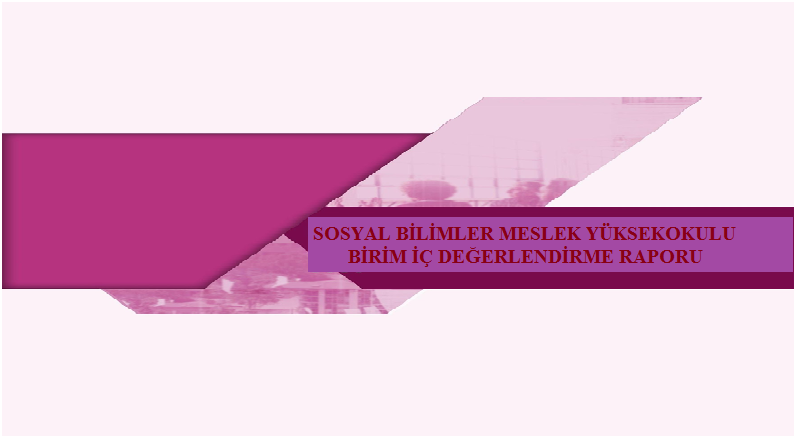 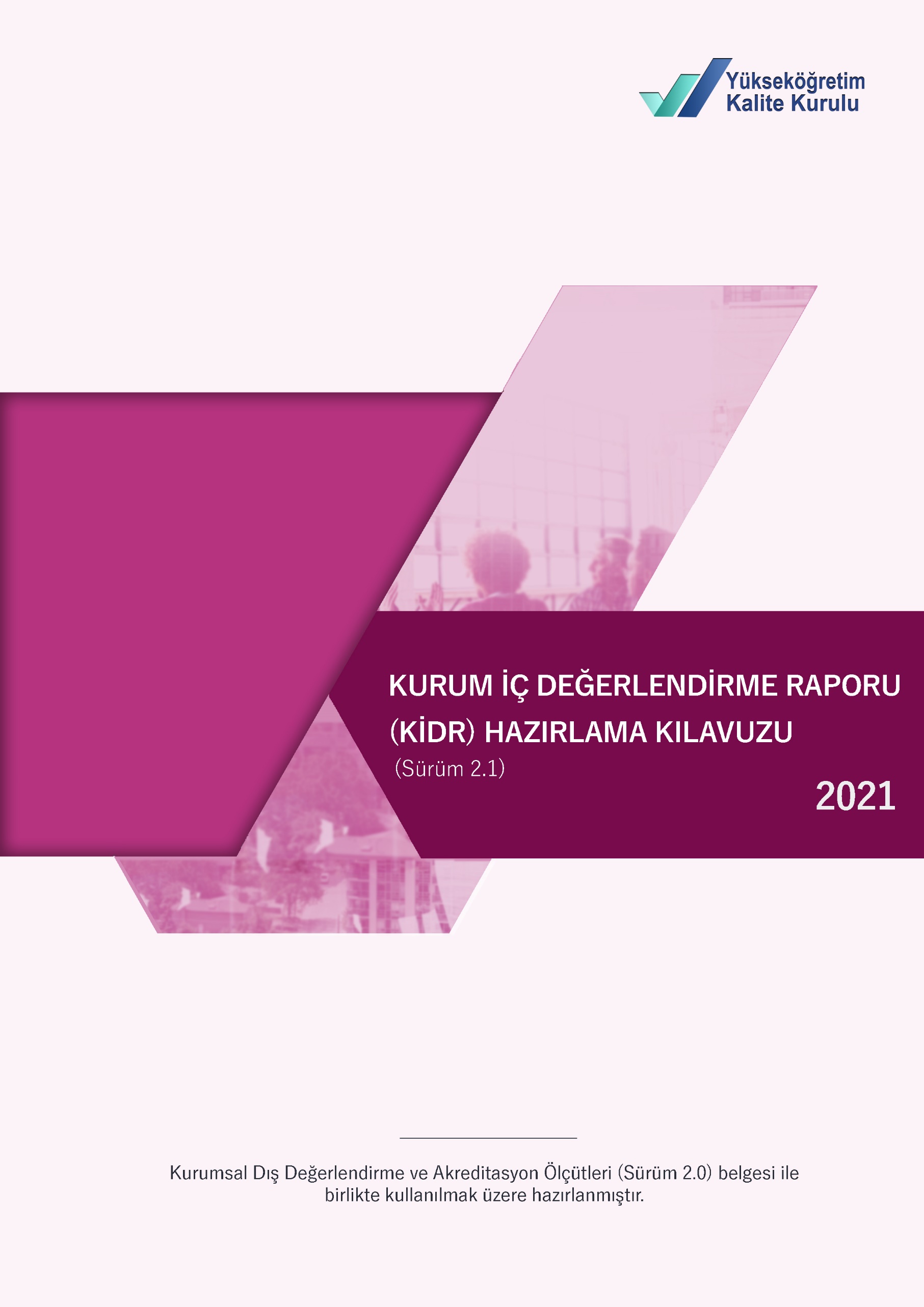 